			Katowice, 28 czerwca 2021 r.  Odpowiedzi na pytania Działając na podstawie art. 135 ust. 2 i 6 ustawy z dnia 11.09.2019 r. Prawo zamówień publicznych t.j. (Dz. U. z 2019 r. poz. 2019 z późn. zm.) w związku z wnioskami o wyjaśnienie treści Specyfikacji Warunków Zamówienia, Zamawiający udziela odpowiedzi na pytania w postępowaniu prowadzonym w trybie art. 132 o wartości zamówienia równej lub przekraczającej progi unijne na realizację zadania p.n. „Instalacja paneli fotowoltaicznych w obiektach Państwowej Straży Pożarnej” numer postępowania WT-I.2370.12.2021Pytanie 1.Dzień dobryPo przeprowadzonej wizji lokalnej w PSP Bytom Łużycka 21 zabrakło mi informacji do stworzenia projektu instalacji fotowoltaicznej. Jaką część ziemi możemy zająć pod fotowoltaikę aby zostało miejsce na planowane boisko oraz czy planowane są zmiany powierzchni mam na myśli czy zostanie trawa, żwir lub teren zostanie wybrukowany. Po rozmowie telefonicznej z Panią Aleksandrą Albera uzyskałem informację że możemy liczyć na plany oraz wymiary w/w lokalizacji w celu rzetelnego podejścia do projektu.Ad 1.Zamawiający w Załączniku nr 1 do SWZ – Opis przedmiotu zamówienia w Części A we Wnioskach do założenia na rys. „Obszar z zaznaczonym umiejscowieniem naziemnej instalacji fotowoltaicznej” przedstawił planowane położenie instalacji fotowoltaicznej w terenie, które jednoznacznie wskazuje usytuowanie, w celu montażu założonej ilości paneli fotowoltaicznych, wynikającej z projektu koncepcyjnego. Na przedmiotowym terenie pozostanie trawa.             Podpisał:z up. Śląskiego Komendanta WojewódzkiegoPaństwowej Straży Pożarnej st. bryg. mgr inż. Bogdan Jędrocha Zastępca Śląskiego Komendanta Wojewódzkiego Państwowej Straży Pożarnej 
Komenda Wojewódzka 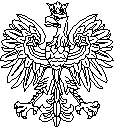 Państwowej Straży Pożarnej w Katowicach Wydział KwatermistrzowskiWT-I.2370.12.2021